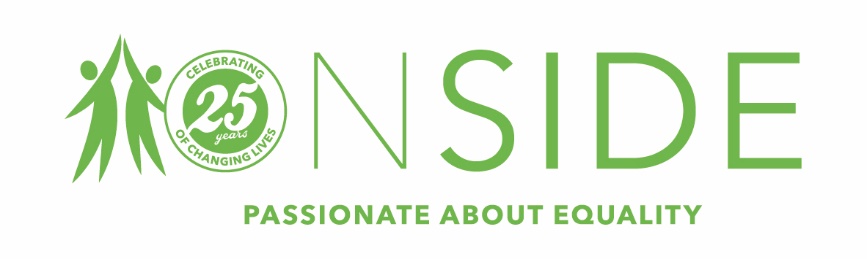 Onside work with over 5,000 people each year to ensure that vulnerable people are treated fairly and with respect, their views, wishes and needs are taken in to account in decisions affecting their lives.  A significant proportion of the work that Onside does involves strengthening communities, reducing loneliness, giving people a voice, and empowering individuals to make positive choicesAre you determined to make a difference, looking for a new challenge, and enjoy working in a dynamic and fast paced environment?If you want to work for an organisation that strives to support and empower people to live the very best life possible this could be the opportunity for you.Services ManagerBased in Worcester, full time salary £25,000 - £29,000 per annum 37 hours per weekOnside are delighted to have been successful in securing funding to deliver a service to reduce loneliness across Worcestershire. We are seeking an individual with experience of managing within a service delivery environment. You will have a proven ability to identify and understand service user needs and the skills required to manage and develop all operational aspects of the service, including managing delivery partners and developing community links and partners.This role will require previous experience of leading, developing and nurturing teams to work effectively together and achieve high quality service delivery. You will have the skills to inspire and motivate staff and volunteers, coupled with knowledge and experience of the voluntary sector and a sound understanding of the principles and value of community development, peer support and mentoring.The service aims to reduce loneliness for anyone over 18, strengthening communities, raising awareness of the impact of loneliness and building community resources and champions to tackle the stigma and other associated issues arising from loneliness. You will have a passion for this area of work ensuring the needs and interests of individuals will always be at the heart of everything you do. You will demonstrate personal integrity and professionalism, have a customer focused attitude, excellent communication and interpersonal skills with an ability to motivate and inspire those around you. It is important that you can demonstrate a commitment to the values of Onside and show a willingness to work flexibly and creatively to meet the demands of a continuously developing organisation.If this sounds like an opportunity that excites you, we would love to hear from you.Closing Date for applications is Wednesday 4th March 2020 at 17:00For an application pack: Visit our Website www.onside-advocacy.org.uk/recruitment  or Contact Emma Powell Tel 01905 27525 / email: recruitment@onside-advocacy.org.ukFor an informal discussion contact: Emma Thompson or Alice Braddick on 01905 27525